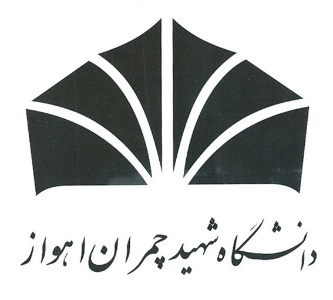 فرم متقاضیان انجام طرح پژوهشی مرکز پرورش و نگهداری حیوانات آزمایشگاهی دانشکده دامپزشکی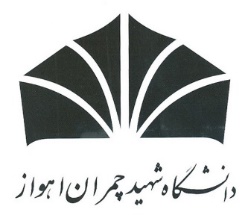 فرم تعهد مجری  مرکز پرورش و نگهداری حیوانات آزمایشگاهی دانشکده دامپزشکی